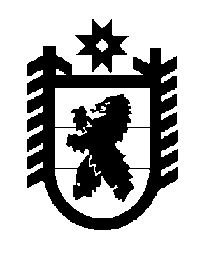 Российская Федерация Республика Карелия    ПРАВИТЕЛЬСТВО РЕСПУБЛИКИ КАРЕЛИЯРАСПОРЯЖЕНИЕ                                от  8 октября 2015 года № 623р-Пг. Петрозаводск В соответствии со статьей 154 Федерального закона от 22 августа   2004 года № 122-ФЗ «О внесении изменений в законодательные акты Российской Федерации и признании утратившими силу некоторых законодательных актов Российской Федерации в связи с принятием федеральных законов «О внесении изменений и дополнений в Федеральный закон «Об общих принципах организации законодательных (предста-вительных) и исполнительных органов государственной власти субъектов Российской Федерации» и «Об общих принципах организации местного самоуправления в Российской Федерации», на основании распоряжения Территориального управления Федерального агентства по управлению государственным имуществом в Республике Карелия от 7 мая 2015                  года № 63/Рп «О безвозмездной передаче имущества, находящегося в федеральной собственности и закрепленного на праве оперативного управления за межмуниципальным отделом Министерства внутренних дел Российской Федерации «Кемский»,  в государственную собственность Республики Карелия»: 1. Принять в государственную собственность Республики Карелия имущество, находящееся в федеральной собственности, согласно приложению к настоящему распоряжению.2. Государственному комитету Республики Карелия по управлению государственным имуществом и организации закупок подписать акт приема-передачи имущества, указанного в пункте 1 настоящего распоряжения.           ГлаваРеспублики  Карелия                                                                  А.П. ХудилайненПереченьимущества, закрепленного на праве оперативного управления за  межмуниципальным отделом Министерства внутренних дел Российской Федерации «Кемский», принимаемого из федеральной собственности в государственную собственность Республики Карелия2_____________Приложение к распоряжению Правительства Республики Карелия от  8 октября 2015 года № 623р-П№ п/пНаименование имуществаАдрес места нахождения имуществаИндивидуализирующие характеристики имуществаИндивидуализирующие характеристики имуществаИндивидуализирующие характеристики имущества№ п/пНаименование имуществаАдрес места нахождения имуществаинвентар-ный номерколиче-ство, штукбалансовая стоимость, рублей1234561.Стационарный комплекс фото-фиксации нару-шений ПДД «Арена», 1011010автомобильная дорога Санкт-Петербург-Мурманск, 857 км1880144101 3400000218600002.Стационарный комплекс фото-фиксации нару-шений ПДД «Арена», 1011006автомобильная дорога Санкт-Петербург-Мурманск, 797 км1880144101 3400000518600003.Комплекс видео-фиксации нару-шений ПДД «Крис» П пере-движной,              FP 1824г. Кемь1880141101 3400000115292004.Комплекс видео-фиксации нару-шений ПДД «Крис» П пере-движной,              FP 1968г. Кемь1884111101 3400000215350005.Комплекс видео-фиксации нару-шений ПДД «Крис» П пере-движной,              FP 1144г. Кемь1880144101 0400013215031251234566.Комплекс видео-фиксации нару-шений ПДД «Крис» П пере-движной,              FP 1822г. Беломорск1880144101 3400000415250007.Комплекс видео-фиксации нару-шений ПДД «Крис» П пере-движной,              FP 1965пгт Лоухи1880144101 340000031525000